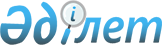 Об образовании избирательных участковРешение акима Сырдарьинского района Кызылординской области от 8 ноября 2018 года № 8. Зарегистрировано Департаментом юстиции Кызылординской области 8 ноября 2018 года № 6505.
      В соответствии со статьей 23 Конституционного Закона Республики Казахстан от 28 сентября 1995 года "О выборах в Республике Казахстан" аким Сырдарьинского района РЕШИЛ: 
      1. Образовать избирательные участки по Сырдарьинскому району согласно приложению к настоящему решению.
      2. Признать утратившим силу решение акима Сырдарьинского района от 12июня 2017 года № 7 "Об образовании избирательных участков" (зарегистрировано в Реестре государственной регистрации нормативных правовых актов за №5894 и опубликовано в эталонном контрольном банке нормативных правовых актов Республики Казахстан от 11 июля 2017 года).
      3. Контроль за исполнением настоящего решения возложить на руководителя коммунального государственного учреждения "Аппарат акима Сырдарьинского района". 
      4. Настоящее решение вводится в действие со дня первого официального опубликования. Избирательные участки по Сырдарьинскому району
      Сноска. Приложение - в редакции решения акима Сырдарьинского района Кызылординской области от 23.12.2021 № 5 (вводится в действие по истечении десяти календарных дней после дня его первого официального опубликования); с изменениями, внесенными решением акима Сырдарьинского района Кызылординской области от 18.04.2024 № 1 (вводится в действие по истечении десяти календарных дней после дня его первого официального опубликования).
					© 2012. РГП на ПХВ «Институт законодательства и правовой информации Республики Казахстан» Министерства юстиции Республики Казахстан
				
      Аким района 

Казантаев Г.

      "Согласовано"Председатель избирательной комиссий Сырдарьинского района_______________ Омаров Б."8" ноября 2018 года
Приложение к решениюакима Сырдарьинского района№ 8 от "8" ноября 2018 года
п/н
Избирательные участки
Место расположения
Границы избирательных участков
1
№154
Коммунальное государственное учреждение "Средняя школа №135 имени А.Токмаганбетова" отдела образования по Сырдарьинскому району Управления образования Кызылординской области"
Сельский округ А.Токмаганбетова
2
№155
Государственное коммунальное казенное предприятие "Дом культуры Сырдарьинского района" Сырдарьинского районного отдела культуры и развития языков
Поселок Теренозек: улицы Бауыржан Момышулы, Ибрая Жахаева, Аскара Токмаганбетова, Казах, Жаппасбай Нурсеитова, Жастар, Бухарбай батыра, Достык, Наурыз, Желтоксан, Алишер Токмаганбетова, Жамбыл Жабаева, переулок Жамбыла, дома между №1 по 13 включительно улицы Д.А.Конаева, дома между №7 по 81 включительно улицы Азатбакыт Алиакбарова, дома между №31 по 53 А включительно улицы Абая Кунанбаева
3
№156
Коммунальное государственное учреждение "Школа-лицей №35 имени Исы Токтыбаева" отдела образования по Сырдарьинскому району Управления образования Кызылординской области"
Поселок Теренозек: улицы Амангельды Иманова, Наги Ильясова, Жылкыбай Куттыбаева, Рахим Алшинбаева, Серикбай Жакеева, 50-летие Победы, 1 мая, Серикбай Бедебекова, А.Тажибаева, Нургали Сыздыкова, Налькожа Ергешбаева, Толеп Жарекеева, Нуркасым Бердикулова, Братья Бозжановы, Зинадин Лекерова, Бактияр Жакыпова, переулки Козытай Абуова, Абду Найзабаева, Динмухамед Конаева, дома между №14 по 60 включительно улицы Д.А.Конаева, дома между №1 по 30 включительно улицы Абая Кунанбаева, дома между №1 по 6 включительно улицы Азатбакыт Алиакбарова, отделение Узтоп, улицы Алдаберген Бисенова, Зал Мырзахметова, Ыбырай Сейпулова, Садык Райымова, Касымхан Ысмайлова, Абдыхалык Байменова, Сарсенбай Баяханова, Каржаубай Жартенова, Уалибек Абдуова, Асербай Айкопешова, Шаки Оспанова, Алмаганбет Дауылбаева, Зулхар Удербаева, Елтай Тыныштыкбаева, Кожанбай Бекжанова
4
№157
Коммунальное государственное казенное предприятие "Сырдарьинский аграрно-технический колледж" управления образования Кызылординской области" 
Поселок Теренозек: улицы Гани Муратбаева, Сырдария, Мухтара Ауезова, Иса Токтыбаева, Алия Молдагуловой, Маншук Маметовой, Куляш Байсеитовой, Дуйсенбай Керейтбаева, Кожабек Кенжебекулы Дадикбаева, Сейткерей Усабаева, Оспан Абилпаттаева, Тоганас батыра, Алма Оразбаевой, К.Казантаева, Шамахан Кундызбаева, Кажыман Асанова, переулки Иса Токтыбаева, Оспан Абдулпаттаева
5
№158
Коммунальное государственное учреждение "Средняя школа №131 имени Талгат Козыбаева" отдела образования по Сырдарьинскому району Управления образования Кызылординской области"
Поселок Теренозек: улицы Бакир Утепова, Айтбай арык, Асан Кушербаева, Касым Бодеева, Кызылдихан, Оспан Малибаева, Аргынбай Сыргабаева, переулки Абиль Тансыкбаева, Талгата Козыбаева
6
№159
Коммунальное государственное учреждение "Средняя школа №137" отдела образования по Сырдарьинскому району Управления образования Кызылординской области"
Сельский округ С.Сейфуллина
7
№160
Коммунальное государственное казенное предприятие "сельский клуб Калжан Ахун аппарата акима сельского округа Калжан Ахун"
Сельский округ Калжан Ахун
8
№161
Коммунальное государственное учреждение "Средняя школа №191" отдела образования по Сырдарьинскому району Управления образования Кызылординской области"
Сельский округ Инкардария
9
№162
Коммунальное государственное казенное предприятие "дом культуры села Акжарма аппарата акима сельского округа Акжарма"
Сельский округ Акжарма
10
№163
Коммунальное государственное казенное предприятие "дом культуры села Шаган аппарата акима сельского округа Шаган"
Село Шаган: улицы Абай Кунанбаева, Ардагерлер, Амангельды Иманова, Адиль Атакаева, Бейбитшилик, Гани Муратбаева, Достык, Есет би, Жубаткан Бекпанова, Абилькасым Туйгынова, Катира Мыхановой, Наурыз, Рамазан Оразгалиева, Талип Альжанова и переулки Амангельды Иманова, Турсын Мұхамеджанова, Жубаткан Бекпанова
11
№164
Коммунальное государственное учреждение "Школа-лицей №37" отдела образования по Сырдарьинскому району Управления образования Кызылординской области"
Село Шаган: улицы Ергеш Адаева, Аябека, Жусипали Омарова, Аби Омарова, Абдамит Косканова и поселения Шешен, Жартыкум
12
№165
Коммунальное государственное казенное предприятие "Дом культуры села Н.Ильясов аппарата акима сельского округа Наги Ильясов"
Сельский округ Н.Ильясова 
13
№166
Коммунальное государственное казенное предприятие "Дом культуры села Ширкейли аппарата акима сельского округа Ширкейли"
Сельский округ Ширкейли 
14
№167
Коммунальное государственное учреждение "Средняя школа №44" отдела образования по Сырдарьинскому району Управления образования Кызылординской области"
Сельский округ Когалыколь
15
№168
Коммунальное государственное учреждение "Средняя школа №147" отдела образования по Сырдарьинскому району Управления образования Кызылординской области"
Сельский округ Бесарык
16
№169
Коммунальное государственное казенное предприятие "Дом культуры села Амангельды аппарата акима сельского округа Амангельды"
Сельский округ Амангельды
17
№170
Коммунальное государственное учреждение "Средняя школа №174" отдела образования по Сырдарьинскому району Управления образования Кызылординской области"
Сельский округ Жетиколь 
18
№171
Коммунальное государственное казенное предприятие "Сельский клуб имени Гафурдина Жанузакова аппарата акима сельского округа Айдарлы"
Сельский округ Айдарлы 